Funded in part through a Grant with the U.S. Small Business Administration.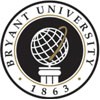 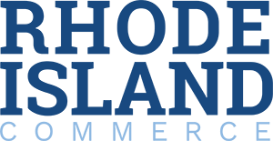 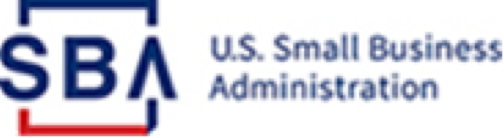 RI STEP PROGRAM 2023-2024State Trade Expansion ProgramApplication to join the Rhode Island Trade Mission 
to the United KingdomUnder the RI STEP program, The Chafee Center for International Business at Bryant University and the SBA are sponsoring a trade mission to the United Kingdom from June 10 to 14, 2024.We are looking for 6 companies to join us. Each company will receive matchmaking services (B2B), in addition to access to receptions, networking, and onsite visits.  The cost of participation will be covered by the STEP program for companies that qualify. This opportunity does not include airfare, accommodations, meals, and local transportation. Please complete this Application and return it no later than April 5, 2024. 
All applications will be carefully reviewed to determine the best candidates. A notification will be sent out by April 12, 2024. Selected companies will be required to sign a contract upon their approval detailing what is included with their participation. The contract should be signed and received at the Chafee Center by April 26, 2024.Deadline for submission of Application to Participate: 	April 5, 2024 
Notification of Companies Selected to Participate:	April 12, 2024PLEASE TYPE OR PRINT CLEARLYPlease check one of the following:      ____ New to Export: My company has limited export experience but wishes to increase exports. ____ Market Expansion: My company is an experienced exporter wishing to expand into new countries or expand within an existing market.ARE THE PRODUCTS/SERVICES COVERED BY THIS REQUEST OF U.S.A. ORIGIN OR DO THEY HAVE ATLEAST 51% U.S. CONTENT:	 Yes ___   NO ___ * If not, you will not be allowed to participate.  (*STEP funding can ONLY be used to support the export of products of USA origin or those that have at least 51% USA content.)YOUR PRODUCT OR SERVICEPlease describe in detail the product(s) and/or services you are trying to export. TARGET CUSTOMERWho are your target customers that you hope to meet in the United Kingdom? This includes partners, sales agents, and distributors. EXPORT GOALSWhat would your primary goal be in attending this trade mission? (Please note that STEP is designed to assist companies in entering new countries/regions, launching new products, or expanding into new market segments.)___ New Country Entry. What sector? _____________ New product launch___ Expand into the existing market
___ Other. Please explain: Please explain how participation in this trade mission supports your company’s current export strategy. Please be thorough. Please indicate the dollar value of export sale you would hope to realize within the next 12-18 months through participation at this event: EXPORT EXPERIENCE:Is your company new to exporting?       ___ Yes   	___ No 
If not, what countries are you currently exporting to? If this is not a new market for you, what % increase in sales do you hope to achieve? STEP EXPERIENCEHas your company received STEP funding in the past:  Yes__	No__If yes, please explain what you have received funding for and when.If you have received STEP funding in the past, have you realized an increase in export sales as aresult of these STEP-funded activities?___Yes	How much?	___ No	Please explain why you feel you should continue to receive STEP funding if no export sales have resulted: Who would be attending this event and representing the company (name, title, email): Please indicate any funds you will receive from other trade assistance programs or sources other than your company for this project: ___________I certify that all information provided on this application is complete and accurate to the best of my knowledge and that I am an authorized representative of the company. In submitting this Application for Participation, I am requesting STEP funding to cover my participation in the RI Trade Mission to travel. As part of the STEP program, I agree to provide feedback to the Chafee Center on actual export sales resulting from this activity as requested, every quarter.___________________________________________________________________                    ________________________________________
Applicant's Representative Signature                                                           Date
___________________________________________________________________                    ________________________________________
Print Name								Title